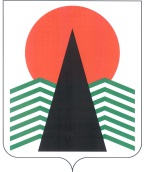 АДМИНИСТРАЦИЯ  НЕФТЕЮГАНСКОГО  РАЙОНАпостановлениег.НефтеюганскО подготовке документации по планировке территории для размещения объекта: «Трубопроводы Усть-Балыкского месторождения, целевой программы строительства 2019 г., вторая очередь», расположенного на межселенной территории Нефтеюганского района и на территории муниципального образования СингапайВ соответствии со статьей 45, пунктом 16 статьи 46 Градостроительного кодекса Российской Федерации, Федеральным законом от 06.10.2003 № 131-ФЗ 
«Об общих принципах организации местного самоуправления в Российской Федерации», Уставом муниципального образования Нефтеюганский район, постановлением администрации Нефтеюганского района от 22.07.2013  
№ 1955-па-нпа «Об утверждении положения о порядке подготовки документации 
по планировке межселенных территорий Нефтеюганского района», 
на основании заявления публичного акционерного общества «Нефтяная компания «Роснефть» (далее - ПАО «НК «Роснефть») от 04.09.2018 № 03/03/04-07-16449  
п о с т а н о в л я ю:Подготовить проект планировки и проект межевания территории 
для размещения объекта: «Трубопроводы Усть-Балыкского месторождения, целевой программы строительства 2019г., вторая очередь» (далее - Документация) 
в соответствии со схемой размещения объекта, являющейся приложением 
к настоящему постановлению. Рекомендовать ПАО «НК «Роснефть» осуществить:Подготовку проекта планировки и проекта межевания территории 
для размещения объекта, указанного в пункте 1 настоящего постановления. Согласовать Документацию с Главой сельского поселения Сингапай.Предоставить Документацию в департамент градостроительства 
и землепользования администрации Нефтеюганского района на проверку.Департаменту градостроительства и землепользования администрации Нефтеюганского района (Калашников А.Д.):Направить уведомление о принятом решении Главе сельского поселения Сингапай.Организовать учет предложений от физических и юридических лиц 
о порядке, сроках подготовки и содержании Документации.Осуществить проверку подготовленной на основании настоящего постановления Документации в течение 30 дней со дня поступления Документации 
в департамент градостроительства и землепользования администрации Нефтеюганского района на соответствие требованиям пункта 10 статьи 45 Градостроительного кодекса Российской Федерации.Настоящее постановление подлежит опубликованию в газете «Югорское обозрение» и размещению на официальном сайте органов местного самоуправления Нефтеюганского района.Контроль за выполнением постановления возложить на директора 
департамента имущественных отношений – заместителя главы Нефтеюганского 
района Бородкину О.В.Исполняющий обязанности Главы района							С.А.КудашкинПриложение к постановлению администрации Нефтеюганского районаот 04.10.2018 № 1661-паСхема размещения объекта: «Трубопроводы Усть-Балыкского месторождения, целевой программы строительства 2019 г., вторая очередь», расположенного на межселенной территории Нефтеюганского района и на территории муниципального образования Сингапай.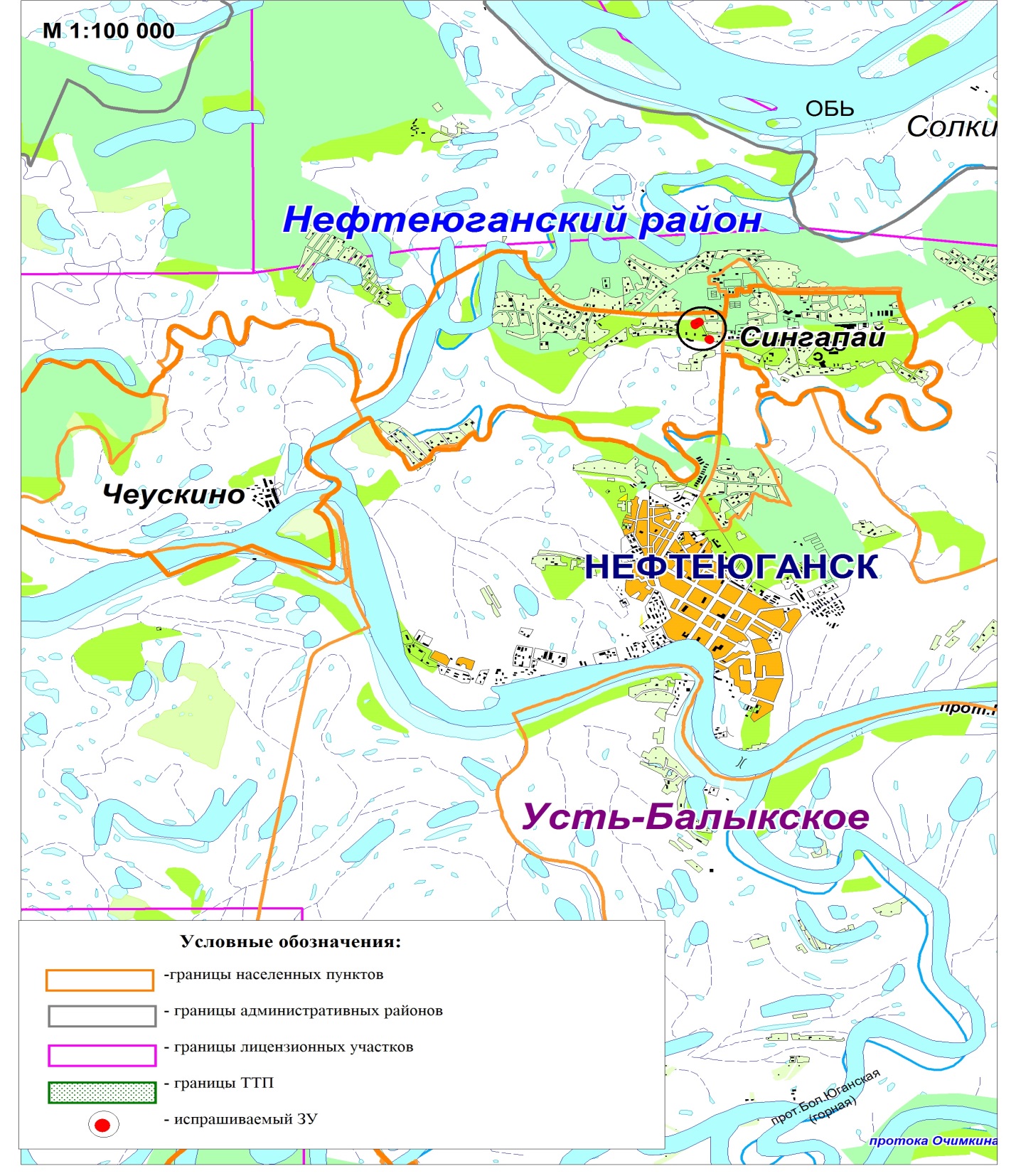 04.10.2018№ 1661-па№ 1661-па